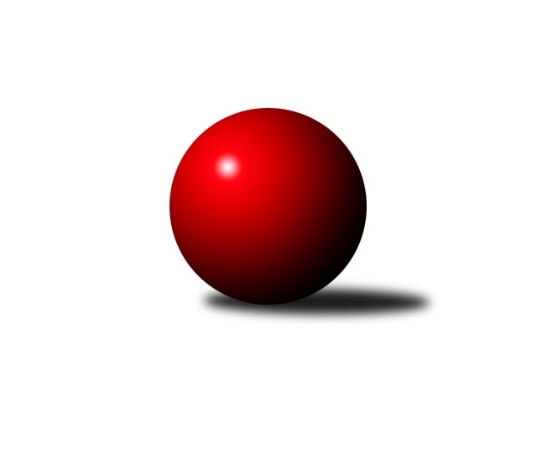 Č.8Ročník 2017/2018	24.5.2024 Krajský přebor Ústeckého kraje 2017/2018Statistika 8. kolaTabulka družstev:		družstvo	záp	výh	rem	proh	skore	sety	průměr	body	plné	dorážka	chyby	1.	TJ Sokol Duchcov B	8	7	0	1	47.5 : 16.5 	(62.5 : 33.5)	2567	14	1761	806	30.3	2.	TJ Elektrárny Kadaň B	8	6	1	1	45.0 : 19.0 	(56.0 : 40.0)	2530	13	1744	786	35.1	3.	TJ Sokol Údlice	8	5	1	2	42.0 : 22.0 	(64.0 : 32.0)	2549	11	1755	794	33.4	4.	KO Česká Kamenice	8	5	0	3	37.0 : 27.0 	(50.0 : 46.0)	2496	10	1735	761	41.8	5.	TJ Slovan Vejprty	8	5	0	3	34.0 : 30.0 	(51.5 : 44.5)	2449	10	1717	732	48.9	6.	ASK Lovosice	8	5	0	3	34.0 : 30.0 	(45.5 : 50.5)	2393	10	1687	706	48.9	7.	TJ Lokomotiva Žatec	8	4	0	4	36.0 : 28.0 	(56.0 : 40.0)	2431	8	1717	715	39.9	8.	Sokol Ústí n. L.	8	4	0	4	32.5 : 31.5 	(44.5 : 51.5)	2438	8	1716	721	47.6	9.	TJ Teplice Letná B	8	3	0	5	29.0 : 35.0 	(47.0 : 49.0)	2468	6	1695	773	43.3	10.	SKK Bílina	8	3	0	5	26.5 : 37.5 	(46.5 : 49.5)	2416	6	1716	700	47.3	11.	TJ VTŽ Chomutov B	8	3	0	5	25.5 : 38.5 	(45.5 : 50.5)	2487	6	1715	772	42.5	12.	TJ Lokomotiva Ústí n. L. B	8	2	0	6	25.0 : 39.0 	(40.0 : 56.0)	2457	4	1705	752	41.3	13.	KK Hvězda Trnovany C	8	2	0	6	17.0 : 47.0 	(32.0 : 64.0)	2239	4	1596	643	65.1	14.	TJ SK Verneřice	8	1	0	7	17.0 : 47.0 	(31.0 : 65.0)	2458	2	1740	718	49.4Tabulka doma:		družstvo	záp	výh	rem	proh	skore	sety	průměr	body	maximum	minimum	1.	TJ Elektrárny Kadaň B	5	5	0	0	33.0 : 7.0 	(41.5 : 18.5)	2654	10	2712	2575	2.	TJ Sokol Duchcov B	4	4	0	0	26.0 : 6.0 	(35.0 : 13.0)	2714	8	2741	2681	3.	TJ Lokomotiva Žatec	5	4	0	1	31.0 : 9.0 	(43.0 : 17.0)	2520	8	2586	2474	4.	ASK Lovosice	5	4	0	1	26.0 : 14.0 	(33.0 : 27.0)	2400	8	2442	2365	5.	TJ Sokol Údlice	4	3	1	0	27.0 : 5.0 	(39.5 : 8.5)	2613	7	2656	2549	6.	KO Česká Kamenice	3	3	0	0	19.0 : 5.0 	(24.0 : 12.0)	2476	6	2510	2459	7.	TJ Slovan Vejprty	3	3	0	0	16.0 : 8.0 	(21.0 : 15.0)	2539	6	2559	2517	8.	Sokol Ústí n. L.	5	3	0	2	24.5 : 15.5 	(31.0 : 29.0)	2376	6	2430	2321	9.	SKK Bílina	5	3	0	2	20.0 : 20.0 	(30.5 : 29.5)	2429	6	2463	2406	10.	TJ VTŽ Chomutov B	3	2	0	1	12.5 : 11.5 	(20.5 : 15.5)	2585	4	2621	2540	11.	TJ Teplice Letná B	4	2	0	2	16.5 : 15.5 	(26.0 : 22.0)	2452	4	2550	2385	12.	KK Hvězda Trnovany C	4	2	0	2	15.0 : 17.0 	(25.0 : 23.0)	2431	4	2528	2378	13.	TJ Lokomotiva Ústí n. L. B	3	1	0	2	12.5 : 11.5 	(17.0 : 19.0)	2650	2	2674	2626	14.	TJ SK Verneřice	3	1	0	2	9.5 : 14.5 	(13.0 : 23.0)	2424	2	2450	2374Tabulka venku:		družstvo	záp	výh	rem	proh	skore	sety	průměr	body	maximum	minimum	1.	TJ Sokol Duchcov B	4	3	0	1	21.5 : 10.5 	(27.5 : 20.5)	2531	6	2663	2441	2.	TJ Sokol Údlice	4	2	0	2	15.0 : 17.0 	(24.5 : 23.5)	2533	4	2678	2425	3.	TJ Slovan Vejprty	5	2	0	3	18.0 : 22.0 	(30.5 : 29.5)	2431	4	2541	2287	4.	KO Česká Kamenice	5	2	0	3	18.0 : 22.0 	(26.0 : 34.0)	2500	4	2692	2384	5.	TJ Elektrárny Kadaň B	3	1	1	1	12.0 : 12.0 	(14.5 : 21.5)	2489	3	2549	2413	6.	Sokol Ústí n. L.	3	1	0	2	8.0 : 16.0 	(13.5 : 22.5)	2458	2	2600	2361	7.	ASK Lovosice	3	1	0	2	8.0 : 16.0 	(12.5 : 23.5)	2391	2	2435	2360	8.	TJ Teplice Letná B	4	1	0	3	12.5 : 19.5 	(21.0 : 27.0)	2473	2	2506	2439	9.	TJ VTŽ Chomutov B	5	1	0	4	13.0 : 27.0 	(25.0 : 35.0)	2467	2	2585	2372	10.	TJ Lokomotiva Ústí n. L. B	5	1	0	4	12.5 : 27.5 	(23.0 : 37.0)	2418	2	2525	2267	11.	SKK Bílina	3	0	0	3	6.5 : 17.5 	(16.0 : 20.0)	2411	0	2565	2300	12.	TJ Lokomotiva Žatec	3	0	0	3	5.0 : 19.0 	(13.0 : 23.0)	2402	0	2551	2252	13.	KK Hvězda Trnovany C	4	0	0	4	2.0 : 30.0 	(7.0 : 41.0)	2191	0	2245	2119	14.	TJ SK Verneřice	5	0	0	5	7.5 : 32.5 	(18.0 : 42.0)	2465	0	2628	2369Tabulka podzimní části:		družstvo	záp	výh	rem	proh	skore	sety	průměr	body	doma	venku	1.	TJ Sokol Duchcov B	8	7	0	1	47.5 : 16.5 	(62.5 : 33.5)	2567	14 	4 	0 	0 	3 	0 	1	2.	TJ Elektrárny Kadaň B	8	6	1	1	45.0 : 19.0 	(56.0 : 40.0)	2530	13 	5 	0 	0 	1 	1 	1	3.	TJ Sokol Údlice	8	5	1	2	42.0 : 22.0 	(64.0 : 32.0)	2549	11 	3 	1 	0 	2 	0 	2	4.	KO Česká Kamenice	8	5	0	3	37.0 : 27.0 	(50.0 : 46.0)	2496	10 	3 	0 	0 	2 	0 	3	5.	TJ Slovan Vejprty	8	5	0	3	34.0 : 30.0 	(51.5 : 44.5)	2449	10 	3 	0 	0 	2 	0 	3	6.	ASK Lovosice	8	5	0	3	34.0 : 30.0 	(45.5 : 50.5)	2393	10 	4 	0 	1 	1 	0 	2	7.	TJ Lokomotiva Žatec	8	4	0	4	36.0 : 28.0 	(56.0 : 40.0)	2431	8 	4 	0 	1 	0 	0 	3	8.	Sokol Ústí n. L.	8	4	0	4	32.5 : 31.5 	(44.5 : 51.5)	2438	8 	3 	0 	2 	1 	0 	2	9.	TJ Teplice Letná B	8	3	0	5	29.0 : 35.0 	(47.0 : 49.0)	2468	6 	2 	0 	2 	1 	0 	3	10.	SKK Bílina	8	3	0	5	26.5 : 37.5 	(46.5 : 49.5)	2416	6 	3 	0 	2 	0 	0 	3	11.	TJ VTŽ Chomutov B	8	3	0	5	25.5 : 38.5 	(45.5 : 50.5)	2487	6 	2 	0 	1 	1 	0 	4	12.	TJ Lokomotiva Ústí n. L. B	8	2	0	6	25.0 : 39.0 	(40.0 : 56.0)	2457	4 	1 	0 	2 	1 	0 	4	13.	KK Hvězda Trnovany C	8	2	0	6	17.0 : 47.0 	(32.0 : 64.0)	2239	4 	2 	0 	2 	0 	0 	4	14.	TJ SK Verneřice	8	1	0	7	17.0 : 47.0 	(31.0 : 65.0)	2458	2 	1 	0 	2 	0 	0 	5Tabulka jarní části:		družstvo	záp	výh	rem	proh	skore	sety	průměr	body	doma	venku	1.	TJ Lokomotiva Ústí n. L. B	0	0	0	0	0.0 : 0.0 	(0.0 : 0.0)	0	0 	0 	0 	0 	0 	0 	0 	2.	TJ Slovan Vejprty	0	0	0	0	0.0 : 0.0 	(0.0 : 0.0)	0	0 	0 	0 	0 	0 	0 	0 	3.	TJ SK Verneřice	0	0	0	0	0.0 : 0.0 	(0.0 : 0.0)	0	0 	0 	0 	0 	0 	0 	0 	4.	TJ Sokol Duchcov B	0	0	0	0	0.0 : 0.0 	(0.0 : 0.0)	0	0 	0 	0 	0 	0 	0 	0 	5.	ASK Lovosice	0	0	0	0	0.0 : 0.0 	(0.0 : 0.0)	0	0 	0 	0 	0 	0 	0 	0 	6.	KK Hvězda Trnovany C	0	0	0	0	0.0 : 0.0 	(0.0 : 0.0)	0	0 	0 	0 	0 	0 	0 	0 	7.	KO Česká Kamenice	0	0	0	0	0.0 : 0.0 	(0.0 : 0.0)	0	0 	0 	0 	0 	0 	0 	0 	8.	TJ VTŽ Chomutov B	0	0	0	0	0.0 : 0.0 	(0.0 : 0.0)	0	0 	0 	0 	0 	0 	0 	0 	9.	Sokol Ústí n. L.	0	0	0	0	0.0 : 0.0 	(0.0 : 0.0)	0	0 	0 	0 	0 	0 	0 	0 	10.	TJ Elektrárny Kadaň B	0	0	0	0	0.0 : 0.0 	(0.0 : 0.0)	0	0 	0 	0 	0 	0 	0 	0 	11.	TJ Lokomotiva Žatec	0	0	0	0	0.0 : 0.0 	(0.0 : 0.0)	0	0 	0 	0 	0 	0 	0 	0 	12.	TJ Teplice Letná B	0	0	0	0	0.0 : 0.0 	(0.0 : 0.0)	0	0 	0 	0 	0 	0 	0 	0 	13.	TJ Sokol Údlice	0	0	0	0	0.0 : 0.0 	(0.0 : 0.0)	0	0 	0 	0 	0 	0 	0 	0 	14.	SKK Bílina	0	0	0	0	0.0 : 0.0 	(0.0 : 0.0)	0	0 	0 	0 	0 	0 	0 	0 Zisk bodů pro družstvo:		jméno hráče	družstvo	body	zápasy	v %	dílčí body	sety	v %	1.	Antonín Onderka 	TJ Elektrárny Kadaň B 	7	/	8	(88%)	12	/	16	(75%)	2.	Petr Bílek 	Sokol Ústí n. L. 	6	/	6	(100%)	10	/	12	(83%)	3.	Martin Vršan 	TJ Sokol Údlice 	6	/	7	(86%)	11	/	14	(79%)	4.	Markéta Hofmanová 	TJ Sokol Duchcov B 	6	/	7	(86%)	10.5	/	14	(75%)	5.	Ladislav Zalabák 	ASK Lovosice 	6	/	7	(86%)	9	/	14	(64%)	6.	Stanislav, st. Šmíd st.	TJ VTŽ Chomutov B 	6	/	8	(75%)	12.5	/	16	(78%)	7.	František Kopecký 	TJ Sokol Duchcov B 	6	/	8	(75%)	12	/	16	(75%)	8.	Josef Hudec 	TJ Slovan Vejprty 	6	/	8	(75%)	11.5	/	16	(72%)	9.	Tomáš Malec 	KO Česká Kamenice 	6	/	8	(75%)	11	/	16	(69%)	10.	Jakub Hudec 	TJ Slovan Vejprty 	6	/	8	(75%)	11	/	16	(69%)	11.	Pavel Bidmon 	TJ Elektrárny Kadaň B 	6	/	8	(75%)	10	/	16	(63%)	12.	Zdeněk, st. Ptáček st.	TJ Lokomotiva Žatec 	6	/	8	(75%)	9.5	/	16	(59%)	13.	Zdeněk Hošek 	TJ Elektrárny Kadaň B 	6	/	8	(75%)	9	/	16	(56%)	14.	Jiří Semelka 	TJ Sokol Duchcov B 	5.5	/	8	(69%)	10	/	16	(63%)	15.	Jaroslav Verner 	TJ Sokol Údlice 	5	/	5	(100%)	7.5	/	10	(75%)	16.	Pavel Šporer 	TJ Sokol Duchcov B 	5	/	6	(83%)	9	/	12	(75%)	17.	Milan Hnilica 	TJ Teplice Letná B 	5	/	7	(71%)	10	/	14	(71%)	18.	Martin Vondráček 	TJ Sokol Údlice 	5	/	7	(71%)	10	/	14	(71%)	19.	Karel Kühnel 	KO Česká Kamenice 	5	/	7	(71%)	8	/	14	(57%)	20.	Petr Mako 	TJ Sokol Údlice 	5	/	8	(63%)	12	/	16	(75%)	21.	Petr Dvořák 	TJ Elektrárny Kadaň B 	5	/	8	(63%)	10	/	16	(63%)	22.	Václav Tajbl st.	TJ Lokomotiva Žatec 	5	/	8	(63%)	10	/	16	(63%)	23.	Emil Campr 	TJ Sokol Údlice 	5	/	8	(63%)	9.5	/	16	(59%)	24.	Petr Šmelhaus 	KO Česká Kamenice 	5	/	8	(63%)	9	/	16	(56%)	25.	Jindřich Wolf 	Sokol Ústí n. L. 	5	/	8	(63%)	8	/	16	(50%)	26.	Miloš Martínek 	KO Česká Kamenice 	5	/	8	(63%)	7	/	16	(44%)	27.	Jindřich Formánek 	TJ Sokol Duchcov B 	4.5	/	6	(75%)	7	/	12	(58%)	28.	Jan Salajka 	TJ Teplice Letná B 	4.5	/	7	(64%)	7	/	14	(50%)	29.	Josef Málek 	TJ Lokomotiva Ústí n. L. B 	4.5	/	7	(64%)	6	/	14	(43%)	30.	Daniel Sekyra 	TJ SK Verneřice  	4.5	/	8	(56%)	6	/	16	(38%)	31.	Patrik Kukeně 	TJ SK Verneřice  	4	/	6	(67%)	8	/	12	(67%)	32.	Tomáš Charvát 	ASK Lovosice 	4	/	6	(67%)	7	/	12	(58%)	33.	Martin Budský 	TJ Slovan Vejprty 	4	/	7	(57%)	7	/	14	(50%)	34.	Filip Prokeš 	TJ VTŽ Chomutov B 	4	/	7	(57%)	7	/	14	(50%)	35.	Milan Uher 	TJ Slovan Vejprty 	4	/	8	(50%)	9	/	16	(56%)	36.	Iveta Ptáčková 	TJ Lokomotiva Žatec 	4	/	8	(50%)	9	/	16	(56%)	37.	Tomáš Čecháček 	TJ Teplice Letná B 	4	/	8	(50%)	8	/	16	(50%)	38.	Jaroslav Ondráček 	ASK Lovosice 	4	/	8	(50%)	7	/	16	(44%)	39.	Robert Ambra 	TJ Elektrárny Kadaň B 	4	/	8	(50%)	7	/	16	(44%)	40.	Antonín Čaboun 	TJ Lokomotiva Žatec 	3.5	/	4	(88%)	7	/	8	(88%)	41.	Lukáš Uhlíř 	SKK Bílina 	3.5	/	7	(50%)	8.5	/	14	(61%)	42.	Petr Málek 	Sokol Ústí n. L. 	3.5	/	8	(44%)	8	/	16	(50%)	43.	Martin Bergerhof 	KK Hvězda Trnovany C 	3	/	3	(100%)	6	/	6	(100%)	44.	Miroslav Vondra 	SKK Bílina 	3	/	3	(100%)	5	/	6	(83%)	45.	Zdeněk Vítr 	SKK Bílina 	3	/	3	(100%)	4	/	6	(67%)	46.	Miroslav Náhlovský 	KK Hvězda Trnovany C 	3	/	4	(75%)	6	/	8	(75%)	47.	Petr, ml. Kunt ml.	Sokol Ústí n. L. 	3	/	5	(60%)	6	/	10	(60%)	48.	Martin Vích 	SKK Bílina 	3	/	5	(60%)	5	/	10	(50%)	49.	Jiří, ml. Trojan ml.	TJ Lokomotiva Ústí n. L. B 	3	/	5	(60%)	3	/	10	(30%)	50.	Josef Jiřinský 	TJ Teplice Letná B 	3	/	6	(50%)	8	/	12	(67%)	51.	Miroslava Žáková 	TJ Sokol Duchcov B 	3	/	6	(50%)	7	/	12	(58%)	52.	Milan Nový 	KK Hvězda Trnovany C 	3	/	6	(50%)	6	/	12	(50%)	53.	Miroslav Farkaš 	TJ Slovan Vejprty 	3	/	6	(50%)	5	/	12	(42%)	54.	Martin Čecho 	SKK Bílina 	3	/	7	(43%)	5	/	14	(36%)	55.	Ladislav Čecháček 	TJ Teplice Letná B 	3	/	7	(43%)	5	/	14	(36%)	56.	Eugen Škurla 	TJ Lokomotiva Ústí n. L. B 	3	/	8	(38%)	8	/	16	(50%)	57.	Jaroslav Chot 	ASK Lovosice 	3	/	8	(38%)	7.5	/	16	(47%)	58.	Petr Kalina 	ASK Lovosice 	3	/	8	(38%)	7	/	16	(44%)	59.	Jitka Šálková 	KK Hvězda Trnovany C 	3	/	8	(38%)	6	/	16	(38%)	60.	Dalibor Dařílek 	TJ Sokol Duchcov B 	2.5	/	5	(50%)	6	/	10	(60%)	61.	Václav Ajm 	TJ Lokomotiva Ústí n. L. B 	2.5	/	6	(42%)	6	/	12	(50%)	62.	Lenka Nováková 	TJ VTŽ Chomutov B 	2.5	/	8	(31%)	7	/	16	(44%)	63.	Blažej Kašný 	TJ Sokol Údlice 	2	/	2	(100%)	3.5	/	4	(88%)	64.	Lubomír Ptáček 	TJ Lokomotiva Žatec 	2	/	2	(100%)	3.5	/	4	(88%)	65.	Jaroslav Seifert 	TJ Elektrárny Kadaň B 	2	/	2	(100%)	3	/	4	(75%)	66.	Michaela Šuterová 	TJ Lokomotiva Žatec 	2	/	2	(100%)	3	/	4	(75%)	67.	Milan Šelicha 	TJ SK Verneřice  	2	/	2	(100%)	3	/	4	(75%)	68.	Viktor Žďárský 	TJ VTŽ Chomutov B 	2	/	2	(100%)	2	/	4	(50%)	69.	Milan Vik 	TJ Lokomotiva Ústí n. L. B 	2	/	3	(67%)	5	/	6	(83%)	70.	Zdeněk Janda 	KO Česká Kamenice 	2	/	3	(67%)	5	/	6	(83%)	71.	Tomáš Zahálka 	TJ Lokomotiva Ústí n. L. B 	2	/	3	(67%)	4	/	6	(67%)	72.	Vladimír Hurník 	TJ Sokol Údlice 	2	/	4	(50%)	4.5	/	8	(56%)	73.	Jiří Pulchart 	Sokol Ústí n. L. 	2	/	5	(40%)	4	/	10	(40%)	74.	Pavlína Černíková 	SKK Bílina 	2	/	6	(33%)	7	/	12	(58%)	75.	Radek Goldšmíd 	TJ Lokomotiva Žatec 	2	/	6	(33%)	5	/	12	(42%)	76.	Nataša Feketi 	TJ Elektrárny Kadaň B 	2	/	6	(33%)	5	/	12	(42%)	77.	Zdeněk Novák 	TJ VTŽ Chomutov B 	2	/	7	(29%)	8	/	14	(57%)	78.	Miloš Maňour 	ASK Lovosice 	2	/	7	(29%)	4	/	14	(29%)	79.	Ladislav, ml. Elis ml.	TJ SK Verneřice  	2	/	7	(29%)	2	/	14	(14%)	80.	Petr Lukšík 	TJ VTŽ Chomutov B 	2	/	8	(25%)	6	/	16	(38%)	81.	Jiří Jarolím 	TJ Lokomotiva Žatec 	1.5	/	5	(30%)	5	/	10	(50%)	82.	Tomáš Šaněk 	SKK Bílina 	1	/	1	(100%)	2	/	2	(100%)	83.	Zdeněk Verner 	TJ Lokomotiva Žatec 	1	/	1	(100%)	2	/	2	(100%)	84.	Michal Dvořák 	TJ Lokomotiva Žatec 	1	/	1	(100%)	2	/	2	(100%)	85.	Martin Soukup 	TJ Teplice Letná B 	1	/	1	(100%)	1	/	2	(50%)	86.	Jaroslav Kuneš 	Sokol Ústí n. L. 	1	/	1	(100%)	1	/	2	(50%)	87.	Emil Kirschdorf 	TJ Lokomotiva Ústí n. L. B 	1	/	1	(100%)	1	/	2	(50%)	88.	Věra Šimečková 	KO Česká Kamenice 	1	/	2	(50%)	3	/	4	(75%)	89.	Karel Beran 	KO Česká Kamenice 	1	/	2	(50%)	2	/	4	(50%)	90.	Petr, st. Zalabák st.	ASK Lovosice 	1	/	2	(50%)	2	/	4	(50%)	91.	Josef Matoušek 	TJ Lokomotiva Ústí n. L. B 	1	/	2	(50%)	1	/	4	(25%)	92.	Miroslav Hilzensauer 	TJ Sokol Duchcov B 	1	/	2	(50%)	1	/	4	(25%)	93.	Karel Sottner 	TJ Lokomotiva Ústí n. L. B 	1	/	2	(50%)	1	/	4	(25%)	94.	Ladislav Sedlák 	TJ Teplice Letná B 	1	/	3	(33%)	2	/	6	(33%)	95.	Arnošt Werschall 	TJ Slovan Vejprty 	1	/	4	(25%)	4	/	8	(50%)	96.	Filip Turtenwald 	TJ Lokomotiva Ústí n. L. B 	1	/	4	(25%)	3	/	8	(38%)	97.	Milan Schoř 	Sokol Ústí n. L. 	1	/	4	(25%)	2.5	/	8	(31%)	98.	Jiří Malec 	KO Česká Kamenice 	1	/	4	(25%)	2	/	8	(25%)	99.	Miroslav Zítek 	TJ Sokol Údlice 	1	/	5	(20%)	5	/	10	(50%)	100.	Stanislav Novák 	TJ VTŽ Chomutov B 	1	/	5	(20%)	3	/	10	(30%)	101.	Vladislav Janda 	KO Česká Kamenice 	1	/	5	(20%)	3	/	10	(30%)	102.	Petr, st. Kunt st.	Sokol Ústí n. L. 	1	/	6	(17%)	3	/	12	(25%)	103.	Lukáš Zítka 	TJ SK Verneřice  	1	/	6	(17%)	2	/	12	(17%)	104.	Rudolf Březina 	TJ Teplice Letná B 	1	/	7	(14%)	5	/	14	(36%)	105.	Pavlína Sekyrová 	TJ SK Verneřice  	1	/	7	(14%)	5	/	14	(36%)	106.	Gerhard Schlögl 	SKK Bílina 	1	/	7	(14%)	5	/	14	(36%)	107.	Jiří Pavelka 	SKK Bílina 	1	/	7	(14%)	3	/	14	(21%)	108.	Miroslava Zemánková 	KK Hvězda Trnovany C 	1	/	8	(13%)	2	/	16	(13%)	109.	Jaroslav Filip 	TJ Teplice Letná B 	0.5	/	1	(50%)	1	/	2	(50%)	110.	Eduard Šram 	TJ SK Verneřice  	0.5	/	4	(13%)	1	/	8	(13%)	111.	Rudolf Podhola 	SKK Bílina 	0	/	1	(0%)	1	/	2	(50%)	112.	Daniel Žemlička 	TJ SK Verneřice  	0	/	1	(0%)	1	/	2	(50%)	113.	Pavel Wágner 	ASK Lovosice 	0	/	1	(0%)	1	/	2	(50%)	114.	Milan Daniš 	TJ Sokol Údlice 	0	/	1	(0%)	1	/	2	(50%)	115.	Jiří, st. Trojan st.	TJ Lokomotiva Ústí n. L. B 	0	/	1	(0%)	0	/	2	(0%)	116.	Dančo Bosilkov 	TJ VTŽ Chomutov B 	0	/	1	(0%)	0	/	2	(0%)	117.	Zdeněk, ml. Ptáček ml.	TJ Lokomotiva Žatec 	0	/	1	(0%)	0	/	2	(0%)	118.	Viktor Kováč 	Sokol Ústí n. L. 	0	/	1	(0%)	0	/	2	(0%)	119.	Rudolf Hofmann 	TJ Lokomotiva Žatec 	0	/	1	(0%)	0	/	2	(0%)	120.	Pavel Vaníček 	TJ VTŽ Chomutov B 	0	/	1	(0%)	0	/	2	(0%)	121.	František Ajm 	TJ Lokomotiva Ústí n. L. B 	0	/	1	(0%)	0	/	2	(0%)	122.	Josef Korbelík 	TJ Sokol Údlice 	0	/	1	(0%)	0	/	2	(0%)	123.	Karel Bouša 	TJ Teplice Letná B 	0	/	1	(0%)	0	/	2	(0%)	124.	Lucie Johannisová 	KK Hvězda Trnovany C 	0	/	1	(0%)	0	/	2	(0%)	125.	Pavel Vacinek 	TJ Lokomotiva Žatec 	0	/	1	(0%)	0	/	2	(0%)	126.	Johan Hablawetz 	TJ Slovan Vejprty 	0	/	2	(0%)	1	/	4	(25%)	127.	Ladislav, st. Elis st.	TJ SK Verneřice  	0	/	2	(0%)	1	/	4	(25%)	128.	Barbora Salajková 	KK Hvězda Trnovany C 	0	/	2	(0%)	0	/	4	(0%)	129.	Marie Juklová 	TJ Lokomotiva Ústí n. L. B 	0	/	3	(0%)	1	/	6	(17%)	130.	Pavlína Kubitová 	KK Hvězda Trnovany C 	0	/	4	(0%)	3	/	8	(38%)	131.	Miroslav Zítka 	TJ SK Verneřice  	0	/	4	(0%)	1	/	8	(13%)	132.	Jiří Augustovič 	TJ Slovan Vejprty 	0	/	5	(0%)	3	/	10	(30%)	133.	Michal Bůžek 	KK Hvězda Trnovany C 	0	/	5	(0%)	1	/	10	(10%)	134.	Lenka Bůžková 	KK Hvězda Trnovany C 	0	/	7	(0%)	2	/	14	(14%)Průměry na kuželnách:		kuželna	průměr	plné	dorážka	chyby	výkon na hráče	1.	TJ Lokomotiva Ústí nad Labem, 1-4	2658	1813	844	30.8	(443.0)	2.	Duchcov, 1-4	2633	1794	839	28.9	(438.9)	3.	Kadaň, 1-2	2584	1788	795	41.9	(430.7)	4.	TJ VTŽ Chomutov, 1-2	2557	1776	781	37.8	(426.2)	5.	Údlice, 1-2	2508	1739	768	43.4	(418.1)	6.	Vejprty, 1-2	2506	1720	786	42.0	(417.7)	7.	Žatec, 1-2	2447	1700	746	42.5	(407.8)	8.	TJ Teplice Letná, 1-2	2439	1689	750	45.9	(406.6)	9.	Verneřice, 1-2	2439	1689	749	45.2	(406.6)	10.	Hvězda Trnovany, 1-2	2437	1693	744	49.0	(406.3)	11.	Bílina, 1-2	2431	1693	737	43.0	(405.2)	12.	Česká Kamenice, 1-2	2411	1717	693	52.5	(401.9)	13.	Bohušovice, 1-4	2379	1674	705	50.0	(396.7)	14.	Sokol Ústí, 1-2	2350	1671	678	55.5	(391.7)Nejlepší výkony na kuželnách:TJ Lokomotiva Ústí nad Labem, 1-4KO Česká Kamenice	2692	3. kolo	Tomáš Malec 	KO Česká Kamenice	483	3. koloTJ Sokol Údlice	2678	1. kolo	Martin Vršan 	TJ Sokol Údlice	478	1. koloTJ Lokomotiva Ústí n. L. B	2674	3. kolo	Miloš Martínek 	KO Česká Kamenice	477	3. koloTJ Lokomotiva Ústí n. L. B	2650	7. kolo	Václav Ajm 	TJ Lokomotiva Ústí n. L. B	476	3. koloTJ SK Verneřice 	2628	7. kolo	Jaroslav Verner 	TJ Sokol Údlice	474	1. koloTJ Lokomotiva Ústí n. L. B	2626	1. kolo	Tomáš Zahálka 	TJ Lokomotiva Ústí n. L. B	472	3. kolo		. kolo	Josef Málek 	TJ Lokomotiva Ústí n. L. B	466	7. kolo		. kolo	Patrik Kukeně 	TJ SK Verneřice 	466	7. kolo		. kolo	Eugen Škurla 	TJ Lokomotiva Ústí n. L. B	465	7. kolo		. kolo	Eugen Škurla 	TJ Lokomotiva Ústí n. L. B	461	1. koloDuchcov, 1-4TJ Sokol Duchcov B	2741	8. kolo	Markéta Hofmanová 	TJ Sokol Duchcov B	503	6. koloTJ Sokol Duchcov B	2724	1. kolo	Markéta Hofmanová 	TJ Sokol Duchcov B	500	8. koloTJ Sokol Duchcov B	2709	6. kolo	Markéta Hofmanová 	TJ Sokol Duchcov B	500	1. koloTJ Sokol Duchcov B	2681	3. kolo	Pavel Šporer 	TJ Sokol Duchcov B	477	3. koloTJ Sokol Údlice	2593	3. kolo	Markéta Hofmanová 	TJ Sokol Duchcov B	475	3. koloTJ Lokomotiva Žatec	2551	1. kolo	Pavel Šporer 	TJ Sokol Duchcov B	469	1. koloKO Česká Kamenice	2545	6. kolo	Tomáš Malec 	KO Česká Kamenice	465	6. koloTJ Lokomotiva Ústí n. L. B	2525	8. kolo	Pavel Šporer 	TJ Sokol Duchcov B	465	8. kolo		. kolo	Miroslava Žáková 	TJ Sokol Duchcov B	464	8. kolo		. kolo	Jindřich Formánek 	TJ Sokol Duchcov B	460	3. koloKadaň, 1-2TJ Elektrárny Kadaň B	2712	4. kolo	Zdeněk Hošek 	TJ Elektrárny Kadaň B	481	4. koloTJ Elektrárny Kadaň B	2674	8. kolo	Antonín Onderka 	TJ Elektrárny Kadaň B	480	3. koloTJ Elektrárny Kadaň B	2660	6. kolo	Pavel Bidmon 	TJ Elektrárny Kadaň B	473	4. koloTJ Elektrárny Kadaň B	2650	3. kolo	Pavel Bidmon 	TJ Elektrárny Kadaň B	471	8. koloSokol Ústí n. L.	2600	3. kolo	Antonín Onderka 	TJ Elektrárny Kadaň B	471	4. koloTJ Elektrárny Kadaň B	2575	2. kolo	Petr Dvořák 	TJ Elektrárny Kadaň B	469	6. koloTJ VTŽ Chomutov B	2522	8. kolo	Antonín Onderka 	TJ Elektrárny Kadaň B	464	8. koloTJ Teplice Letná B	2506	6. kolo	Zdeněk Hošek 	TJ Elektrárny Kadaň B	464	6. koloTJ SK Verneřice 	2506	4. kolo	Zdeněk Novák 	TJ VTŽ Chomutov B	462	8. koloASK Lovosice	2435	2. kolo	Antonín Onderka 	TJ Elektrárny Kadaň B	458	6. koloTJ VTŽ Chomutov, 1-2TJ Sokol Duchcov B	2663	5. kolo	Jiří Semelka 	TJ Sokol Duchcov B	469	5. koloTJ VTŽ Chomutov B	2621	2. kolo	František Kopecký 	TJ Sokol Duchcov B	465	5. koloTJ VTŽ Chomutov B	2593	7. kolo	Zdeněk Vítr 	SKK Bílina	457	7. koloSKK Bílina	2565	7. kolo	Stanislav, st. Šmíd st.	TJ VTŽ Chomutov B	455	2. koloTJ VTŽ Chomutov B	2540	5. kolo	Stanislav, st. Šmíd st.	TJ VTŽ Chomutov B	452	7. koloTJ Lokomotiva Ústí n. L. B	2360	2. kolo	Zdeněk Novák 	TJ VTŽ Chomutov B	449	7. kolo		. kolo	Zdeněk Novák 	TJ VTŽ Chomutov B	447	5. kolo		. kolo	Pavel Šporer 	TJ Sokol Duchcov B	446	5. kolo		. kolo	Milan Vik 	TJ Lokomotiva Ústí n. L. B	443	2. kolo		. kolo	Jindřich Formánek 	TJ Sokol Duchcov B	441	5. koloÚdlice, 1-2TJ Sokol Údlice	2656	4. kolo	Petr Dvořák 	TJ Elektrárny Kadaň B	494	7. koloTJ Sokol Údlice	2635	5. kolo	Jaroslav Verner 	TJ Sokol Údlice	478	2. koloTJ Sokol Údlice	2610	2. kolo	Emil Campr 	TJ Sokol Údlice	465	2. koloTJ Sokol Údlice	2549	7. kolo	Martin Vršan 	TJ Sokol Údlice	465	5. koloTJ Elektrárny Kadaň B	2549	7. kolo	Martin Vršan 	TJ Sokol Údlice	462	4. koloTJ SK Verneřice 	2428	2. kolo	Vladimír Hurník 	TJ Sokol Údlice	458	4. koloTJ VTŽ Chomutov B	2408	4. kolo	Martin Vondráček 	TJ Sokol Údlice	452	4. koloKK Hvězda Trnovany C	2235	5. kolo	Zdeněk Hošek 	TJ Elektrárny Kadaň B	452	7. kolo		. kolo	Emil Campr 	TJ Sokol Údlice	443	5. kolo		. kolo	Martin Vršan 	TJ Sokol Údlice	443	2. koloVejprty, 1-2TJ Slovan Vejprty	2559	7. kolo	Stanislav, st. Šmíd st.	TJ VTŽ Chomutov B	482	1. koloTJ Slovan Vejprty	2541	5. kolo	Martin Budský 	TJ Slovan Vejprty	460	1. koloTJ Slovan Vejprty	2517	1. kolo	Josef Hudec 	TJ Slovan Vejprty	452	5. koloTJ Sokol Duchcov B	2506	7. kolo	Josef Hudec 	TJ Slovan Vejprty	450	1. koloTJ Lokomotiva Ústí n. L. B	2466	5. kolo	Jakub Hudec 	TJ Slovan Vejprty	446	5. koloTJ VTŽ Chomutov B	2448	1. kolo	Miroslav Farkaš 	TJ Slovan Vejprty	444	7. kolo		. kolo	Josef Hudec 	TJ Slovan Vejprty	439	7. kolo		. kolo	František Kopecký 	TJ Sokol Duchcov B	438	7. kolo		. kolo	Jakub Hudec 	TJ Slovan Vejprty	438	1. kolo		. kolo	Jiří, ml. Trojan ml.	TJ Lokomotiva Ústí n. L. B	436	5. koloŽatec, 1-2TJ Lokomotiva Žatec	2586	5. kolo	Zdeněk, st. Ptáček st.	TJ Lokomotiva Žatec	468	5. koloTJ Slovan Vejprty	2538	4. kolo	Antonín Čaboun 	TJ Lokomotiva Žatec	451	5. koloTJ Lokomotiva Žatec	2529	7. kolo	Jakub Hudec 	TJ Slovan Vejprty	449	4. koloTJ Lokomotiva Žatec	2523	4. kolo	Lubomír Ptáček 	TJ Lokomotiva Žatec	446	7. koloTJ Lokomotiva Žatec	2489	2. kolo	Antonín Čaboun 	TJ Lokomotiva Žatec	445	8. koloTJ Lokomotiva Žatec	2474	8. kolo	Petr Dvořák 	TJ Elektrárny Kadaň B	443	5. koloTJ Teplice Letná B	2439	8. kolo	Zdeněk, st. Ptáček st.	TJ Lokomotiva Žatec	440	7. koloTJ Elektrárny Kadaň B	2413	5. kolo	Antonín Čaboun 	TJ Lokomotiva Žatec	439	2. koloASK Lovosice	2360	7. kolo	Milan Hnilica 	TJ Teplice Letná B	437	8. koloKK Hvězda Trnovany C	2119	2. kolo	Tomáš Čecháček 	TJ Teplice Letná B	436	8. koloTJ Teplice Letná, 1-2TJ Teplice Letná B	2550	7. kolo	Jiří Semelka 	TJ Sokol Duchcov B	449	2. koloTJ Sokol Duchcov B	2513	2. kolo	Tomáš Malec 	KO Česká Kamenice	443	4. koloKO Česká Kamenice	2468	4. kolo	Karel Kühnel 	KO Česká Kamenice	443	4. koloTJ Teplice Letná B	2442	4. kolo	Milan Hnilica 	TJ Teplice Letná B	438	4. koloTJ Teplice Letná B	2430	5. kolo	Ladislav Čecháček 	TJ Teplice Letná B	435	7. koloTJ Teplice Letná B	2385	2. kolo	Markéta Hofmanová 	TJ Sokol Duchcov B	431	2. koloSKK Bílina	2369	5. kolo	Martin Soukup 	TJ Teplice Letná B	430	7. koloSokol Ústí n. L.	2361	7. kolo	Jan Salajka 	TJ Teplice Letná B	430	5. kolo		. kolo	Jan Salajka 	TJ Teplice Letná B	430	7. kolo		. kolo	František Kopecký 	TJ Sokol Duchcov B	428	2. koloVerneřice, 1-2TJ VTŽ Chomutov B	2585	3. kolo	Patrik Kukeně 	TJ SK Verneřice 	460	1. koloTJ Teplice Letná B	2492	1. kolo	Stanislav, st. Šmíd st.	TJ VTŽ Chomutov B	457	3. koloTJ SK Verneřice 	2450	6. kolo	Zdeněk Novák 	TJ VTŽ Chomutov B	454	3. koloTJ SK Verneřice 	2448	3. kolo	Daniel Sekyra 	TJ SK Verneřice 	448	3. koloTJ SK Verneřice 	2374	1. kolo	Jan Salajka 	TJ Teplice Letná B	440	1. koloTJ Slovan Vejprty	2287	6. kolo	Tomáš Čecháček 	TJ Teplice Letná B	435	1. kolo		. kolo	Daniel Sekyra 	TJ SK Verneřice 	431	6. kolo		. kolo	Patrik Kukeně 	TJ SK Verneřice 	431	6. kolo		. kolo	Filip Prokeš 	TJ VTŽ Chomutov B	430	3. kolo		. kolo	Rudolf Březina 	TJ Teplice Letná B	427	1. koloHvězda Trnovany, 1-2TJ Slovan Vejprty	2541	8. kolo	Miroslav Náhlovský 	KK Hvězda Trnovany C	469	1. koloKK Hvězda Trnovany C	2528	3. kolo	Martin Bergerhof 	KK Hvězda Trnovany C	464	6. koloTJ Teplice Letná B	2453	3. kolo	Miroslav Náhlovský 	KK Hvězda Trnovany C	463	3. koloKK Hvězda Trnovany C	2420	6. kolo	Jitka Šálková 	KK Hvězda Trnovany C	461	3. koloSokol Ústí n. L.	2414	1. kolo	Jakub Hudec 	TJ Slovan Vejprty	446	8. koloKK Hvězda Trnovany C	2397	1. kolo	Josef Hudec 	TJ Slovan Vejprty	445	8. koloKK Hvězda Trnovany C	2378	8. kolo	Rudolf Březina 	TJ Teplice Letná B	439	3. koloTJ VTŽ Chomutov B	2372	6. kolo	Martin Bergerhof 	KK Hvězda Trnovany C	438	3. kolo		. kolo	Jitka Šálková 	KK Hvězda Trnovany C	437	8. kolo		. kolo	Martin Budský 	TJ Slovan Vejprty	426	8. koloBílina, 1-2TJ Elektrárny Kadaň B	2505	1. kolo	Antonín Onderka 	TJ Elektrárny Kadaň B	453	1. koloSKK Bílina	2463	6. kolo	Miroslava Žáková 	TJ Sokol Duchcov B	447	4. koloTJ Sokol Duchcov B	2441	4. kolo	Pavlína Černíková 	SKK Bílina	443	6. koloSKK Bílina	2439	1. kolo	Lukáš Uhlíř 	SKK Bílina	442	1. koloTJ Sokol Údlice	2434	6. kolo	Martin Vích 	SKK Bílina	442	4. koloSKK Bílina	2431	4. kolo	Tomáš Malec 	KO Česká Kamenice	439	8. koloSKK Bílina	2408	3. kolo	Martin Vršan 	TJ Sokol Údlice	439	6. koloSKK Bílina	2406	8. kolo	Karel Kühnel 	KO Česká Kamenice	435	8. koloTJ Lokomotiva Žatec	2402	3. kolo	Zdeněk, st. Ptáček st.	TJ Lokomotiva Žatec	435	3. koloKO Česká Kamenice	2384	8. kolo	Pavel Bidmon 	TJ Elektrárny Kadaň B	432	1. koloČeská Kamenice, 1-2KO Česká Kamenice	2510	5. kolo	Milan Uher 	TJ Slovan Vejprty	454	2. koloKO Česká Kamenice	2460	2. kolo	Martin Budský 	TJ Slovan Vejprty	448	2. koloKO Česká Kamenice	2459	7. kolo	Daniel Sekyra 	TJ SK Verneřice 	443	5. koloTJ Slovan Vejprty	2400	2. kolo	Tomáš Malec 	KO Česká Kamenice	440	2. koloTJ SK Verneřice 	2394	5. kolo	Miroslav Náhlovský 	KK Hvězda Trnovany C	439	7. koloKK Hvězda Trnovany C	2245	7. kolo	Petr Šmelhaus 	KO Česká Kamenice	431	2. kolo		. kolo	Tomáš Malec 	KO Česká Kamenice	430	5. kolo		. kolo	Tomáš Malec 	KO Česká Kamenice	429	7. kolo		. kolo	Karel Kühnel 	KO Česká Kamenice	428	2. kolo		. kolo	Petr Šmelhaus 	KO Česká Kamenice	425	5. koloBohušovice, 1-4TJ Lokomotiva Ústí n. L. B	2473	6. kolo	Tomáš Zahálka 	TJ Lokomotiva Ústí n. L. B	461	6. koloASK Lovosice	2442	3. kolo	Patrik Kukeně 	TJ SK Verneřice 	455	8. koloASK Lovosice	2424	1. kolo	Petr Šmelhaus 	KO Česká Kamenice	443	1. koloKO Česká Kamenice	2409	1. kolo	Ladislav Zalabák 	ASK Lovosice	439	6. koloTJ Slovan Vejprty	2387	3. kolo	Jaroslav Chot 	ASK Lovosice	436	1. koloASK Lovosice	2384	8. kolo	Jaroslav Ondráček 	ASK Lovosice	434	3. koloASK Lovosice	2383	4. kolo	Jakub Hudec 	TJ Slovan Vejprty	431	3. koloTJ SK Verneřice 	2369	8. kolo	Martin Bergerhof 	KK Hvězda Trnovany C	429	4. koloASK Lovosice	2365	6. kolo	Petr Kalina 	ASK Lovosice	425	4. koloKK Hvězda Trnovany C	2163	4. kolo	Tomáš Charvát 	ASK Lovosice	425	3. koloSokol Ústí, 1-2Sokol Ústí n. L.	2430	6. kolo	Martin Vondráček 	TJ Sokol Údlice	433	8. koloTJ Sokol Údlice	2425	8. kolo	Petr Bílek 	Sokol Ústí n. L.	431	6. koloSokol Ústí n. L.	2379	4. kolo	Petr Málek 	Sokol Ústí n. L.	428	8. koloASK Lovosice	2377	5. kolo	Petr Kalina 	ASK Lovosice	427	5. koloSokol Ústí n. L.	2376	2. kolo	Petr Bílek 	Sokol Ústí n. L.	424	4. koloSokol Ústí n. L.	2373	8. kolo	Jindřich Wolf 	Sokol Ústí n. L.	422	8. koloSokol Ústí n. L.	2321	5. kolo	Petr Mako 	TJ Sokol Údlice	420	8. koloSKK Bílina	2300	2. kolo	Petr Bílek 	Sokol Ústí n. L.	420	2. koloTJ Lokomotiva Ústí n. L. B	2267	4. kolo	Lukáš Uhlíř 	SKK Bílina	420	2. koloTJ Lokomotiva Žatec	2252	6. kolo	Václav Ajm 	TJ Lokomotiva Ústí n. L. B	419	4. koloČetnost výsledků:	8.0 : 0.0	4x	7.0 : 1.0	14x	6.5 : 1.5	2x	6.0 : 2.0	14x	5.0 : 3.0	5x	4.5 : 3.5	1x	4.0 : 4.0	1x	3.0 : 5.0	5x	2.0 : 6.0	3x	1.5 : 6.5	1x	1.0 : 7.0	5x	0.5 : 7.5	1x